Drop-off Questionnaire                						Date: 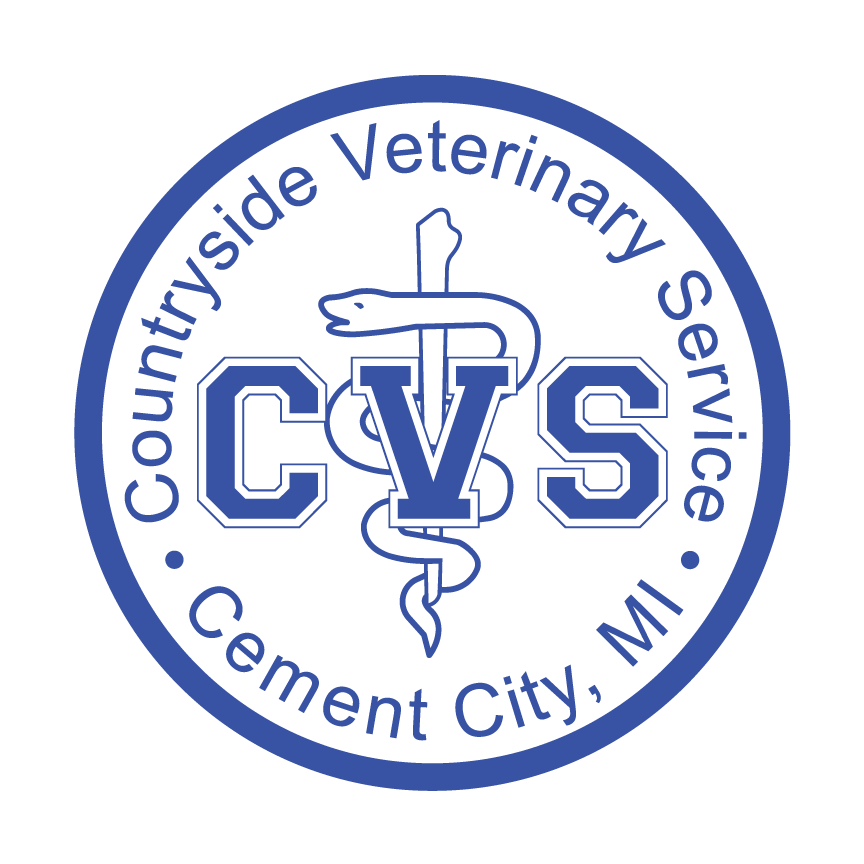 Pet’s Name:   Owner’s Name:   Phone number: Reason for appointment: Current medications: Heartworm preventive:   Flea/Tick preventive: 	Do you need refills of anything?  Yes, please specify: Type of food:                       Amount fed per day: Appetite  		 	 Decreased		    Normal		 Increased	Thirst 				 Decreased		    Normal		 Increased	Activity level 			 Decreased		    Normal		 Increased		Urination/Defecation		 Decreased	 	    Normal		 Increased	Please explain any concerns/changes: 	Any of the following in the past 3 months?  How often?Vomiting		No		Yes: Diarrhea		No		Yes: Coughing		No		Yes: Sneezing		No		Yes: Limping			No		Yes: Behavioral Changes	No		Yes: Do you have any questions for the doctor?  Please email completed form to:                       frontdesk@countrysideveterinary.com